Pareto Analysis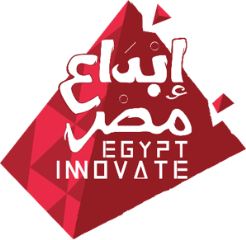 Step 1: List all your problemsStep 2: Write the root cause of every problemStep 3: Scoring